[NOMBRE DE TU EMPRESA]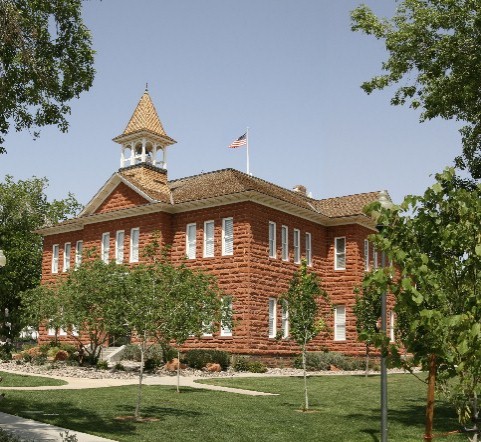  T.: [EN ESTE ESPACIO PUEDES DEGLOSAR UNO O DOS CONTENIDOS ADICIONALES QUE SEAN DE IMPORTANCIA O VALOR PARA TU LECTOR.][NO OLVIDES MODIFICAR LOS COLORES E IMÁGENES DE ACUERDO CON TU GIRO O LA FINALIDAD DE TU BOLETÍN]Boletín [OCUPA ESTE ESPACIO PARA DARLE LA BIENVENIDA A TU LECTOR Y EXPONER BREVE Y CONCRETAMENTE EL TEMA DEL BOLETÍN]